Temat: Jezus ZmartwychwstałWitam Was serdecznie. Proszę rodziców lub opiekunów o pomoc i odczytanie dzieciom poniższych treści. Bardzo dziękuję za pomoc.Więc zaczynamy. Treści tego tematu mówią o radosnym wydarzeniu. Jezus pokonał śmierć, to znaczy, choć w piątek oddał swe życie na krzyżu, to w niedzielę nad ranem pokonał śmierć, po prostu ożył. Jest to największy cud Jezusa. Pomoże Wam to wydarzenie zrozumieć pomoże filmik przedstawiający wydarzenie Zmartwychwstania Jezusa.Proponuję Wam też kolejne zadania:1. ZADANIE:Zobaczcie filmik na youtube: Zmartwychwstanie Chrystusa. linkhttps://www.youtube.com/watch?v=sC4o9AuysWw do filmu. Uwaga jego długość to ponad 20 minut, można obejrzeć w częściach.- bardzo radosny, prawda? Zdradzę Wam, że Pan Jezus był żywy i prawdziwy, choć Jego Ciało było już uświęcone i miało moc przemieszczania się, pojawiania i znikania.2. ZADANIE:Obrazek do pokolorowania, będzie na końcu. Wydrukujcie i pokolorujcie oraz jak wrócimy to przynieście i wkleimy do zeszytu. I przesyłam Wam również koszyczek ze święconką do pokolorowania. Obiecałam Wam, więc coś znalazłam.A!Jeszcze mam małą prośbę pomódlcie się na koniec do Anioła Stróża, albo jaką tylko modlitwą chcecie, żebyśmy wszyscy byli zdrowi i jak najszybciej mogli się spotkać.Gorąco Was i Waszych opiekunów pozdrawiam – przesyłam masę buziaczków 
i uścisków.Pani DOROTA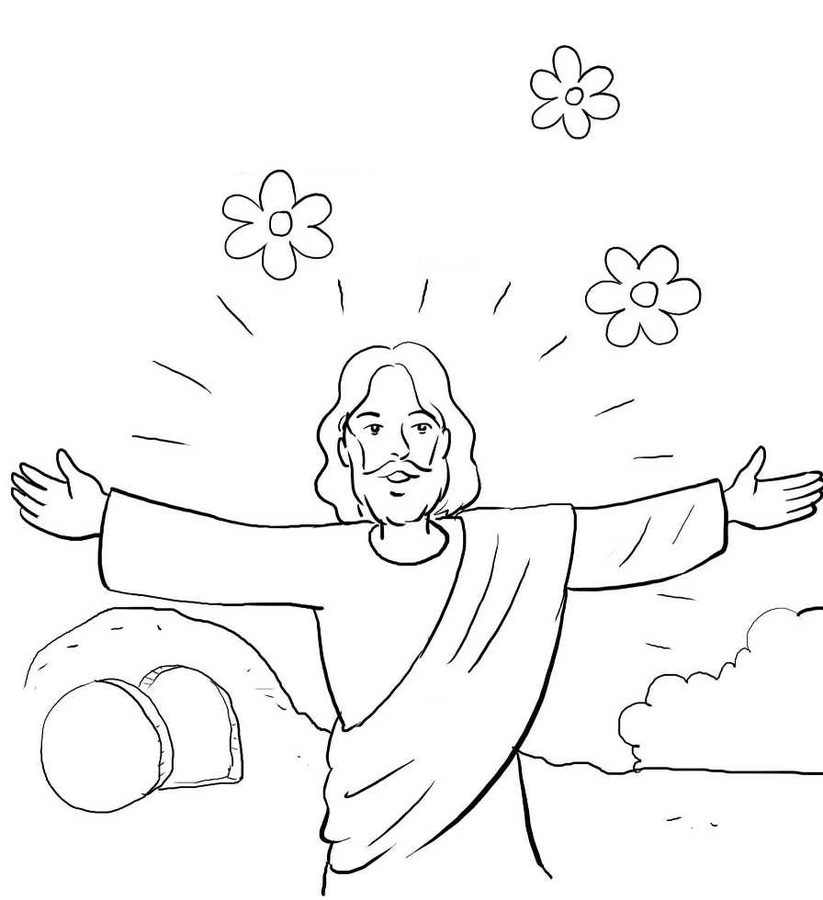 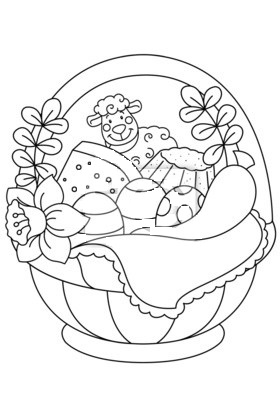 